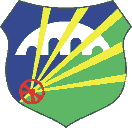 Општина Шуто Оризари-KomunaRepublika onise Orizari-Komuna Shuto OrizariРепублика Северна Македонија-Republika Utarali Makedonija-Republika e Maqedonisë së Veriut Бр- No-Nr.  _____________________________2022 год- berš-vitiСКОПЈЕ- SKOPJE-SHKUP                                           АНКЕТЕН ЛИСТ БР_________________Врз основа на член 50 став (11) од Законот за  урбанистичко планирање, (Сл. весник на РСМ  бр.30/20 и 111/23), Општина Шуто Оризари-Скопје организира ПОВТОРЕНА ЈАВНА АНКЕТА по предлог на Нацрт детален урбанистички план за Градска четврт С.08 блок 07Податоци за физички и правни лица и за недвижниот имот за што се даваат забелешки:            Дата,                                                            М.П.                                                           Своерачен потпис----------------------------                                     (за правни лица)                                                          ---------------------------1.Детален урбанистички план(Назив на урбанистички зафат)Предлог на Нацерт  Детален урбанистички план Градска четврт С.08 блок 07, Општина Шуто Оризари-Скопје, плански период 2021-2026Пополнува Општина2.Место на излагање на планотОпштина Шуто Оризари, во холот на административната општинска зграда на ул.,,Јован Хаџи Шишков’’ бр.36, СкопјеПополнува Општина3.Време на излагање на планотОд.29.11.2023 година , заклучно со 13.12.2023 година   (секој работен ден од 8-16 часот)Јавна презентација на ден .06.12..2023 год во 9 часотПополнува Општина4.Назив на правното лице односно име и презиме на физичкото лице5.Контакт адреса и контакт телефон на  правното, односно физичкото лице6.Адреса на објектот и градежна и катастарска парцела за која се дава забелешкатаЗабелешка (Читливо испишана или отпечатена):Забелешка (Читливо испишана или отпечатена):Забелешка (Читливо испишана или отпечатена):Пополнува граѓанин, односно организација (правно лице)